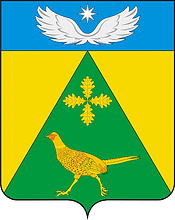 АДМИНИСТРАЦИЯ  НОВОПАШКОВСКОГО  СЕЛЬСКОГО  ПОСЕЛЕНИЯ КРЫЛОВСКОГО РАЙОНА  ПОСТАНОВЛЕНИЕ от 03.09.2018                                                                                             № 45ст-ца Новопашковская«О внесении изменений в постановление администрации Новопашковского сельского поселения Крыловского района 24 октября  2017 года  №107  «Об утверждении Положения о муниципальной службе в администрации Новопашковского сельского поселения»               В соответствии с Федеральным законом от 3 августа 2018   года № 307-ФЗ «О внесении изменений в отдельные законодательные акты Российской Федерации в целях совершенствования контроля за соблюдением законодательства Российской Федерации о противодействии коррупции", в связи с протестом прокуратуры Крыловского района № 2366  от 20 августа  2018 года  п о с т а н о в л я ю:   1.Внести следующие изменения в приложение к постановлению администрации Новопашковского сельского поселения Крыловского района  от 24 октября  2017 года  №107  «Об утверждении Положения о муниципальной службе в администрации Новопашковского сельского поселения» 1)  в подпункте  2 пункта 4.16. статьи 4   после слов "с разрешения представителя нанимателя (работодателя)" дополнить словами ", которое получено", слова "случаев, предусмотренных федеральными законами, и случаев, если участие в управлении организацией осуществляется в соответствии с законодательством Российской Федерации от имени органа местного самоуправления" заменить словами "представления на безвозмездной основе интересов муниципального образования в органах управления и ревизионной комиссии организации, учредителем (акционером, участником) которой является муниципальное образование, в соответствии с муниципальными правовыми актами, определяющими порядок осуществления от имени муниципального образования полномочий учредителя организации или управления находящимися в муниципальной собственности акциями (долями участия в уставном капитале); иных случаев, предусмотренных федеральными законами";2) подпункт 2) пункта 17.3.2 статьи 17 дополнить подпунктом 2.1) следующего содержания:"2.1 ) доклада подразделения кадровой службы соответствующего муниципального органа по профилактике коррупционных и иных правонарушений о совершении коррупционного правонарушения, в котором излагаются фактические обстоятельства его совершения, и письменного объяснения муниципального служащего только с его согласия и при условии признания им факта совершения коррупционного правонарушения (за исключением применения взыскания в виде увольнения в связи с утратой доверия);".2. Отделу по общим   вопросам администрации Новопашковского сельского  поселения   (Шаповалова)     обнародовать настоящее постановление и разместить в  официальном сетевом издании http:// novopashkovskaya.ru .3.Контроль за выполнением настоящего постановления оставляю за собой.4.Постановление вступает в силу со дня его официального обнародования.Глава Новопашковского сельского поселения      Крыловского района                                                                             И.В. Корсун